МУЗЫКАЛЬНО-РИТМИЧЕСКАЯ КОМПОЗИЦИЯ «ЛЬДИНКИ». МУЗЫКАЛЬНОЕ СОПРОВОЖДЕНИЕ: «ПОЛЬКА» С.РАХМАНИНОВА.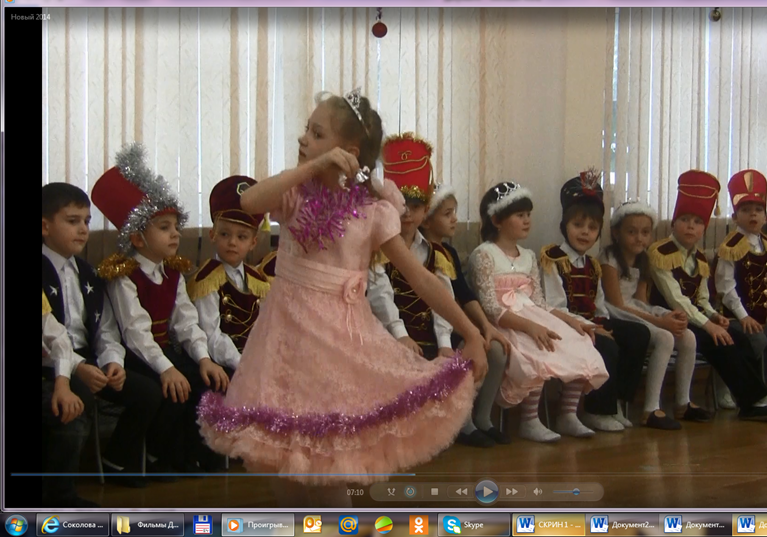  Для детей старшей речевой группы. В танце участвуют девочки (четное количество), в руке у каждой девочки звенящий колокольчик. И.п.: Девочки стоят двумя колонками  лицом к зрителям.I часть.I фраза – звенят колокольчиком справа, ножки «пружинят» (4 раза)II фраза – звенят колокольчиком слеваIII фраза – выбрасывают ножки впередIV фраза – на боковом галопе меняются местами одна колонка с другойПовторить  всю фигуру и вернуться в и.п.II часть.Поочередно попарно встречаются в центре, (если девочек мало, то по одному) и спинкой отбегают на свое место, остальные девочки в это время покачивают колокольчиком перед собой. В конце части опускаются на одно колено.III часть.На каждую музыкальную фразу девочки поочередно поднимаются, кружатся вокруг себя, если девочек 4, то  эту фигуру следует повторить 2 раза. Повторение I части. 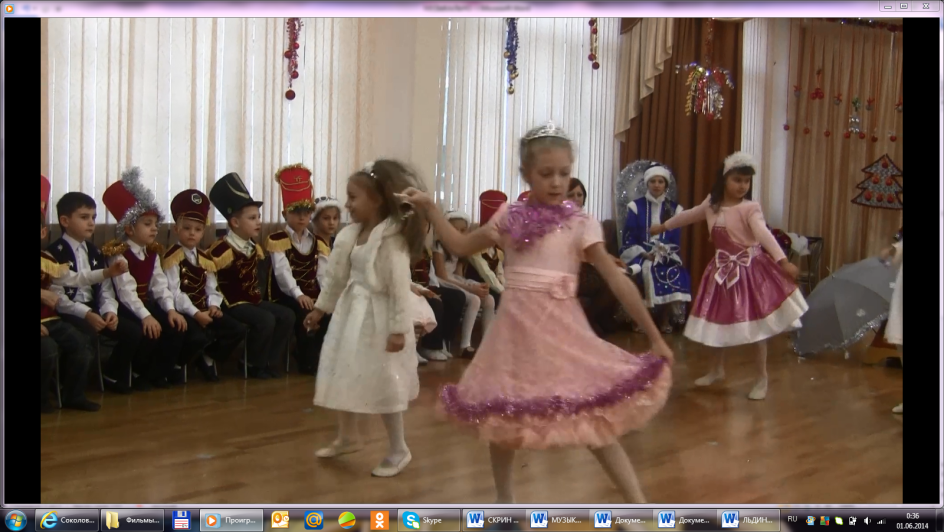 